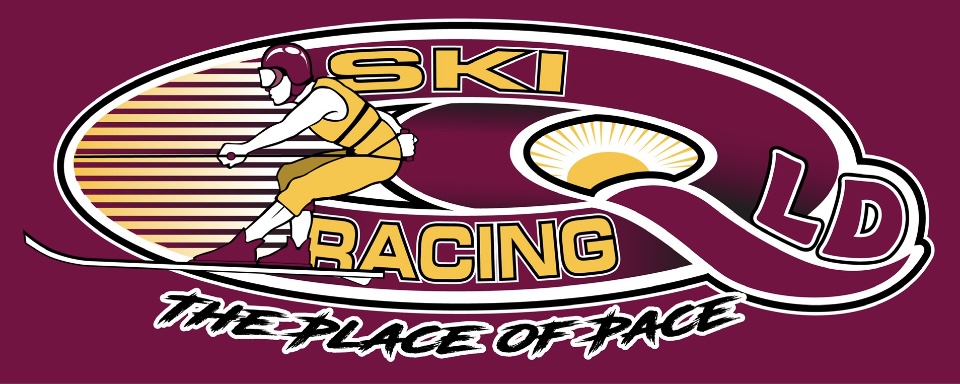 		      Ski Racing Queensland General Meeting 				18th May 2022			     Zoom Conference CallMeeting Opened at 7.38pmElected Officers: Stewart Smith (President), Debra Opperman (Treasurer), Edwina Best (Secretary), Jason Davis (Race Director), Scott Cleaver (Commercial), Brian Shepherd (Safety Officer), Richie Terrill (Trophy Officer), Derek Mountney (Marketing & Media)No VP Role Attendees: Stewart Smith (SS), Jason Davis (JD),Edwina Best (EB), Chay Woodridge(CW),Brian Shepherd(BS), Derek Mountney(DM), Michael Titmarsh(MT), Colin Hockley(CH), Debra Oppermann(DO), Richie Terrill(RT), Peter Harmer(PH)Apologies: NilMinutes from last meeting 27/4/22:  Accepted : Jason Davis					           Seconded: Edwina BestFinancial Report –  Current Balance $8308.41Full report available on requestOutstanding accounts for Wongy TransportOutstanding income – Somerset and MoogerahElectronic Banking needs to be discussed to expediate paymentsBusiness Arising from minutes:Race committee and board minutes for last 12 months requested via Ben Casey – still no answer Emergency Plans updated and accepted for Moogerah DamEB discussed upgrade for the timing program to Windows 11/Office Pro 16 or 19 – continuing SS looking at IT solutions for SRQ – Filing, email, website, software – Update have been advised that Havealook are moving to Outlook 365Race Safe negotiated for Southern80Nationals not going ahead in 2022No correspondence on Nigel SolomansClarence 80 planning underwayUpdated Secretary with Fair Trading completedElectronic Banking investigatedLarge Safety Boat to be keptEB – MPBC rulebookCorrespondence Inwards:    -      APBA shared QLD Calendar     -	MSQ Gold Coast requested more information for Moogerah Dam    -      Scenic Rim Council confirmed permits for Moogerah Dam    -      APBA shared email re use of water September to April each year    -     APBA shared email re Yerongapily in Brisbane and use of area    -     Moogerah Dam – New manager at Caravan park    -     SEQ Water access for Moogerah Dam    -     SRA regarding all competitors – Blue Cards    -     MPBC updated rule book    -     MPBC memberships payment request     -     MPBC online membership portal is now Live    -    MSQ G/c – Moogerah Dam deedGeneral Business:SRA Update – No updatesMPBC Updates:- 	Aug 21 Event in Mackay-	4 x mph classes each day- 	Website going Live-	$1050.00 – 1st Race Memberships- 	$980 – 2nd Race memberships-	Ok to include Powerboat classes-	Powerboat brings grassroots- 	Development sub committee to create a format for grassroots racing-	Development group to review the rulebook-          Membership change wording of officials to $50 Safety Updates: Nil to reportEquipment Update:-	No SRQ generator ever purchased-	GPS Units to be purchased - $145.00 each – Motion to purchase 6 – SS 								 2ND – JDJudging:-	Moogerah and State Titles – No Chief Judge nominated-          Infringements will be managed case by case at Moogerah-          State Titles – JD/BS/ED/Kerrie Nutley will be race committeeMarketing/Media:-          Facebook Reach – 19,119-          Post Engagements – 9250-          New Likes – 41-          Boosted QLD titles – 10,356 reach, 500 EngagementsTrophies for QLD titles:-           Towels embroided-           Chase up Perpetual trophiesNext Management & Event Committee Meeting – July 6th 2022          Next General Committee Meeting – June 15th 2022Meeting Closed at 9.00pmMinutes Pending Confirmation and acceptance at the next General Meeting 